TECHNOLOGY:  TOOLS OF THE TRADE                   Go to http://www.phillyknits.org/Learn2Knit.htm for more print-outs!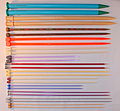 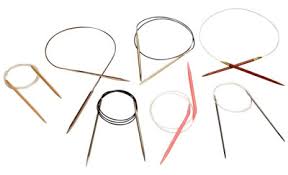 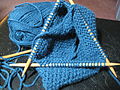 Knitting Needles Circular NeedlesDouble-pointed Needles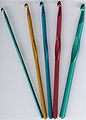 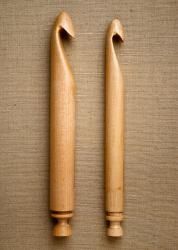 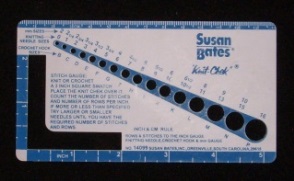 Crochet HooksJumbo Crochet HooksNeedle Gage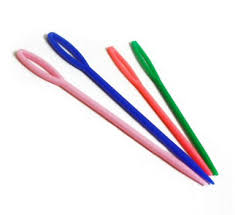 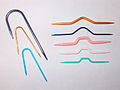 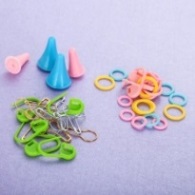 Tapestry Needles Cable Needles or ToothpicksHolders & Markers Circular NeedlesDouble-pointed NeedlesNeedle Gage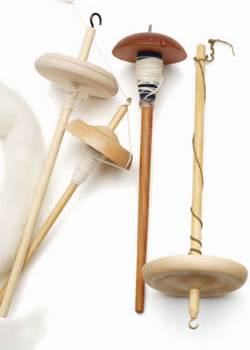 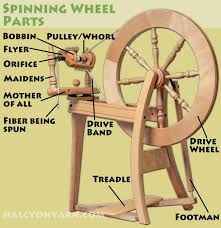 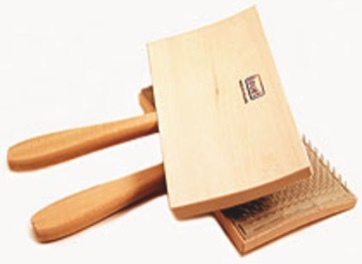 SpindleSpinning WheelCarders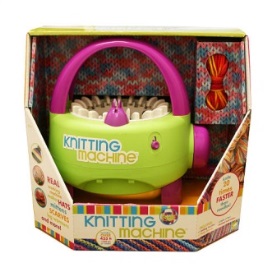 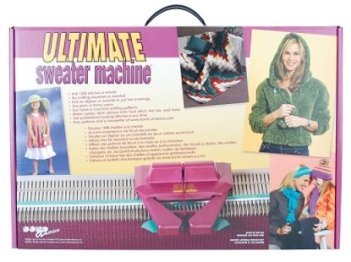 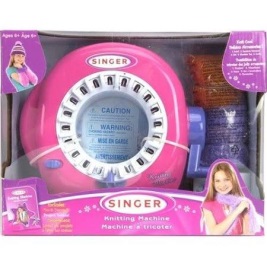 Child’s Knitting MachineKnitting MachineChild’s Knitting Machine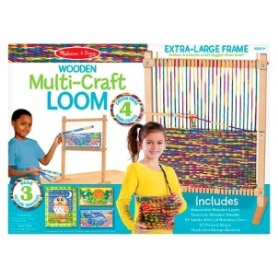 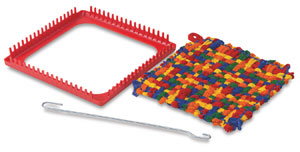 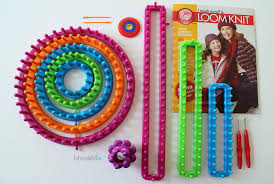 Weaving LoomsWeaving LoomKnitting Looms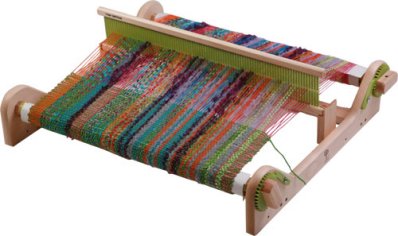 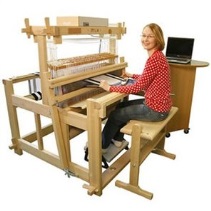 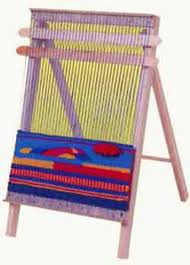 Weaving LoomWeaving LoomWeaving Loom